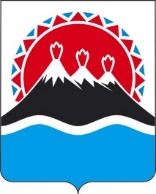 МИНИСТЕРСТВО ИМУЩЕСТВЕННЫХ И ЗЕМЕЛЬНЫХ ОТНОШЕНИЙКАМЧАТСКОГО КРАЯПРИКАЗ[Дата регистрации] № [Номер документа]г. Петропавловск-КамчатскийВ соответствии с частью 7 статьи 20, пунктом 2 части 2, частью 21
статьи 21 Федерального закона от 03.07.2016 № 237-ФЗ «О государственной кадастровой оценке», на основании сведений краевого государственного бюджетного учреждения «Камчатская государственная кадастровая оценка»
от 20.11.2023 № 103.103/356, приказов краевого государственного бюджетного учреждения «Камчатская государственная кадастровая оценка» от 07.11.2023
№ 99-гко, от 13.11.2023 № 100-гко, № 101-гко «Об исправлении ошибок, допущенных при определении кадастровой стоимости»ПРИКАЗЫВАЮ:1. 	Внести в таблицу приложения к приказу Министерства имущественных и земельных отношений Камчатского края от 12.11.2020 № 179 «Об утверждении результатов определения кадастровой стоимости объектов капитального строительства, земельных участков категорий земель населенных пунктов, земель промышленности, энергетики, транспорта, связи, радиовещания, телевидения, информатики, земель для обеспечения космической деятельности, земель обороны, безопасности и земель иного специального назначения, расположенных на территории Камчатского края» следующие изменения:1) в графе «Кадастровая стоимость, руб.» строки 174211 цифры
«118 305 377,12» заменить цифрами «128 973 723,41»;2) в графе «Кадастровая стоимость, руб.» строки 182302 цифры
«2 143 590,26» заменить цифрами «1 925 683,03»;3) в графе «Кадастровая стоимость, руб.» строки 194300 цифры
«13 340 948,88» заменить цифрами «6 157 395,75»;4) в графе «Кадастровая стоимость, руб.» строки 195066 цифры
«35 254 299,20» заменить цифрами «22 585 542,77».2. 	Сведения о кадастровой стоимости объектов недвижимости, указанные в настоящем приказе, применяются с 1 января 2021 года, за исключением сведений, указанных в пункте 1 части 1 настоящего приказа, которые применяются с 1 января 2024 года.3. Настоящий приказ вступает в силу по истечении 10 дней после дня его официального опубликования и распространяется на правоотношения, возникшие с 1 января 2021 года, за исключением пункта 1 части 1 настоящего приказа, который распространяется на правоотношения, возникающие
с 1 января 2024 года.[горизонтальный штамп подписи 1]О внесении изменений в приложение к приказу Министерства имущественных и земельных отношений Камчатского края от 12.11.2020№ 179 «Об утверждении результатов определения кадастровой стоимости объектов капитального строительства, земельных участков категорий земель населенных пунктов, земель промышленности, энергетики, транспорта, связи, радиовещания, телевидения, информатики, земель для обеспечения космической деятельности, земель обороны, безопасности и земель иного специального назначения, расположенных на территории Камчатского края»МинистрИ.В. Мищенко